Thema C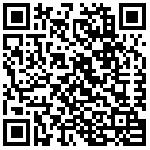 Konflikt um Wasser am Beispiel des Atatürk-Staudammshttp://www.focus.de/wissen/natur/umweltkonflikt-krieg-ums-wasser_aid_144894.htmlNotierhilfe für Expertenaufträge:Problematik:Ursachen:Folgen:Lösungsmöglichkeiten: